				Ardrey Kell’s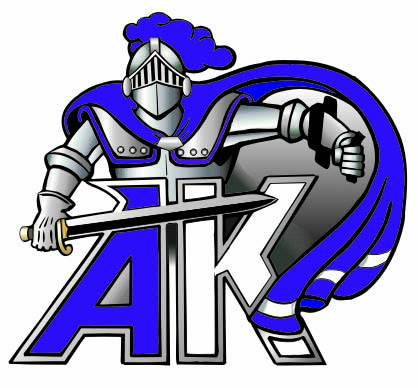 					Freshman English 		2016-2017Ardrey Kell High School welcomes the Class of 2020!   We plan to continue to build on the strong foundations established by our local middle schools with a stronger, concentrated emphasis on critical thinking, literary analysis, vocabulary development, rhetoric, composition, and discourse directly associated with the new North Carolina Common Core curriculum and the National Standards for English/Language Arts.  Students, regardless of level, must complete the Common Core Measurement of Student Learning, which assesses students’ reading comprehension skills, the understanding of literary devices, and English grammar as it relates to composition.  We are excited to offer instruction using the newly adopted Holt/McDougall texts and online resources specifically designed to challenge and prepare each student for success.In accordance with Charlotte-Mecklenburg’s challenge to accelerate the learning of its students, Ardrey Kell offers three levels of the English I course.  FoundationsThis first semester course prepares students enrolled in the ninth grade for transition to high school from middle school while establishing a foundation for the English I course in the second semester.  Students learn study skills, learning styles, decision making skills, reading strategies, and career planning to better prepare them for the rigor of high school work.  At Ardrey Kell, the course’s primary focus is to prepare students for the demands of the English I curriculum that all foundations students will take in the second semester.  Additionally, students can expect to read as many as three novels from the CMS approved list.English I StandardThis course, now truncated into a single semester, is for those students who have performed at or above grade level in the past.  At this level, students should be able to work well independently as well as in groups.  With a strong emphasis on literary evaluation and critical thinking beyond basic comprehension, the student’s ability to think analytically and extend their learning and connect to the external environment will be continually assessed.  Assignments are designed to develop a higher level of competence with a declining level of teacher assistance.  One novel may be used in this semester.	English I HonorsThis course is for students who have excelled in language arts beyond grade level.  Committed scholars must be prepared to efficiently and effectively produce a significant amount of outside work in order to maximize their critical thinking skills and writing talents.  Student will draw on an established mastery of language arts, reading, and writing in order to analyze, deconstruct, critique, and discuss literature by confidently participating in rhetoric, discourse, and expository composition.   During the course of the year, honors students should anticipate two to four pieces of challenging literature. A very high standard of performance and respective assessment is uniformly expected.Ardrey Kell expects a high standard of consistent performance and attendance from all of its students.  Materials, methods, and expectations will be instituted to meet the needs of each student in addition to assessments, traditional and contemporary, designed to evaluate each student’s journey towards mastery and prepare each student for the rigors and competitiveness of the 21st century.Our program will groom fully-independent students with the confidence to interpret, analyze, and appreciate language concepts and universal themes relating to the study of the human experience.Program GoalsComposition Competent:	Writing Skills Reinforced  Audience awareness  Qualities of good writing  Grammar/spelling  Organization/structure/syntax  Content  Revision and editing	Writing Skills IntroducedUse of critical material for evidenceRevision shifting from teacher response to peer response revisionThe EssayArgument, Compare and Contrast, Cause and Effect, Definition, Personal NarrativeGrammar Schema	Primary EmphasisApplicationSyntactic Skills ReinforcedSimple sentence patternsSubject/verbTransitive and intransitiveVerb tenseClauseFragments/complete sentences/run-onsSyntactic Skills IntroducedCompound and complex sentence patternsSentence combiningPassive and active voiceModificationVerbals:  infinitives, participles, gerundsDependent clausesLiterature Component:  Genre/Theme 	Primary EmphasisRead activelyInterpret and evaluate literatureLiterary Skills Reinforced/IntroducedRead criticallyDevelop value judgments of literatureUnderstand elements of fiction/nonfictionUnderstand literary genreAdvanced literary analysisLiterary FocusSelected short stories, nonfiction articles and essays, biographies, poetryNovel Study:  Lord of the FliesWilliam Shakespeare’s The Tragedy of Romeo and JulietFictions from the approved CMS recommended reading